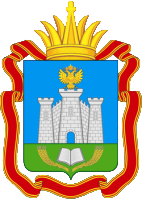 ДЕПАРТАМЕНТ ОБРАЗОВАНИЯ ОРЛОВСКОЙ ОБЛАСТИП Р И К А З9 марта 2016 г.                                                       № 308
       г. ОрелО проведении государственной итоговой аттестации по образовательным программам основного общего образования выпускников с ограниченными возможностями здоровьяВ соответствии с Порядком проведения государственной итоговой аттестации по образовательным программам основного общего образования, утвержденным приказом Министерства образования и науки Российской Федерации от 25 декабря 2013 года № 1394 «Об утверждении Порядка проведения государственной итоговой аттестации по образовательным программам основного общего образования», по согласованию
с государственной экзаменационной комиссией Орловской области (протокол от  9 марта 2016 года  № 4) п р и к а з ы в а ю: 1. Провести  государственную итоговую аттестацию
по образовательным программам основного общего образования выпускников с ограниченными возможностями здоровья в обстановке, исключающей влияние негативных факторов на состояние их здоровья, 
в формах и условиях, отвечающих физиологическим особенностям 
и состоянию здоровья выпускников.	2. Утвердить список выпускников общеобразовательных организаций Орловской области с ограниченными возможностями здоровья для прохождения государственной итоговой аттестации по образовательным программам основного общего образования в обстановке, исключающей влияние негативных факторов на состояние их здоровья согласно приложению.3. Отделу общего образования управления общего образования довести настоящий приказ до сведения руководителей органов местного самоуправления, осуществляющих управление в сфере образования, подведомственных образовательных организаций.	         3. Контроль за исполнением настоящего приказа возложить
на начальника управления общего образования И. В. Проваленкову.Член Правительства Орловской области – руководитель Департамента образования Орловской областиТ. А. Шевцова